Checklist CL 006B | 17 January 2024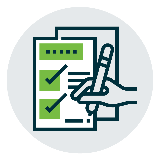 Annual Return primary checklist – for an organisation without Branches 
(RO Act section 233)Instructions for internal the commission use only (click on arrow to show more)For internal use only (click on arrow to show more): Steps for changing to advanced reviewFor internal use only (click on arrow to show more): Update caseHQ and the websiteFor internal use only (click on arrow to show more): AssessedFor internal use only (click on arrow to show more): complianceFor internal use only (click on arrow to show more): Processing when issues resolvedFor internal use only (click on arrow to show more): FilingDate: caseHQ Number for AR MattercaseHQ Number for AR MatterAR2024/AR2024/Action OfficerOrganisation NameOrg. CodeLodgement DateKPI date for the assessment of the Annual ReturnNote: The Annual Return must be assessed within 40 working days of lodgement (KPI)KPI date for the assessment of the Annual ReturnNote: The Annual Return must be assessed within 40 working days of lodgement (KPI)KPI date for the assessment of the Annual ReturnNote: The Annual Return must be assessed within 40 working days of lodgement (KPI)Y = information is present and correctN = information is present but incorrect OR information is not present but should bena = not applicableY/N/na or Y/N = not yet consideredDO NOT PROCESS NOCS IN RELATION TO THIS ANNUAL RETURN UNTIL AFTER THE ANNUAL RETURN HAS BEEN FILEDLodgementLodgementDate stamp affixed or email with dateY/NLodged on or before 31 March 2024 in accordance with regulation 149Y/NIf late, how many days late?No. of days/n/aIf late, advise a compliance manager and change to an advanced review Y/N/n/amake sure that a compliance manager agree that this AR should be changed to an advanced reviewY/N/naadvise risk assessment administrator that it has changed and ensure the five year risk assessment plan is updatedY/N/naenter ‘risk based assessment’ with event performed ‘advanced review’ on caseHQ Y/N/nadelete the ‘risk based assessment’ with event performed ‘primary review’Y/N/naeither change to the advanced-review checklist OR re-allocate to another action officerY/N/naIn this section:Y = information is correct in caseHQ and on the website OR the information was incorrect but has been correctedN = information in caseHQ or on the website is incorrect and has not been correctedIn this section:Y = information is correct in caseHQ and on the website OR the information was incorrect but has been correctedN = information in caseHQ or on the website is incorrect and has not been correctedCheck Total Membership Numbers is recorded in caseHQ on edit screen on the box called ‘Total membership’Y/NCheck AR has been uploaded to the website (if not already on the website – redact private information, OCR, optimise and upload)Y/NCheck that the matter history in caseHQ has a ‘Risk Based Assessment’ event with ‘Primary Checklist’. If not, check with the risk assessment administrator whether this is a Primary Review and then enter ‘Risk Based Assessment’ with appropriate event performed on caseHQ. If an advanced review, ask risk assessment administrator whether should remain allocated to you. If so, change to the Advanced Review checklist. If not, reallocate to another action officer.Y/NMake sure caseHQ correctly records the key office holders: SecretaryAssistant SecretaryPresidentCEO or Executive Director (if an officer)Update the relevant office holders on caseHQ by:deleting previous office holder from the list of related entities of the org/branchadding new office holder as a related entity of the org/branchmake sure you save the changes by selecting ‘save’ on the entityY/NMake sure caseHQ correctly records the primary contact:make sure the primary contact’s relationship to organisation is entered as ‘primary contact’if someone else is listed as the primary contact, change the relationship of that person to ‘contact’, unless you know they are definitely no longer associated with the organisation. In this case delete as a related entity.make sure you save these changes by selecting ‘save’ on the entitymake sure the new primary contact’s preferred email address is the org’s preferred email address:select ‘preferred contact’ in the relevant email address details on the new primary contact’s entity details, or you may need to create a new email address and select ‘preferred contact’ if there is already a preferred, but different, email address, UNCHECK ‘preferred contact’ on this old email address, but do NOT inactivate the old email addresscheck whether the previous primary contact is the contact for any open the commission mattersif so, change the contact details on the matter to the new office holder for those matters, UNLESS it is an I matterif it is an I matter advise the relevant action officer that the primary contact for this organisation has changedY/NMake sure caseHQ correctly records the address of the organisation:if the address has changed, ‘add’ the new address on caseHQ by selecting ‘add’ in the address fieldenter the ‘effective date’ which is the date of commencement of the new address‘inactivate’ the old address of the org/branch on caseHQenter the ‘effective date’ which is the date the old address ceasedmake sure you save the changes by selecting ‘save’ on the entityif there is an open I matter, advise the relevant action officerY/NIf the Annual Return states that a branch has been created, check whether the branch is an entity on caseHQ. If not:confirm with the compliance manager to create the new branchcreate the new branch as an entity on caseHQthe org code must start with the code of the organisation and must be in the format ‘NNNL-LLL’ where N=a number and L=a lettermake sure it has a primary contactmake sure it is a related entity of the organisation (relationship = Branch)check whether the description of the organisation on our website needs to change, and if it does, change itensure the branch name is an available option when loading documents to the webensure the branch code is an available option when loading documents to the webstop using this checklist and instead use the checklist for organisations with BranchesY/N/n/aIf the Annual Return states that a branch has ceased, check whether the branch has been inactivated on caseHQ. If not:confirm whether to cancel the branch with the compliance managercancel the branch entity on caseHQcheck whether the branch is a party to any open matters, and if so consider whether the matter should be closed or remain openif there is an open I matter, advise the relevant action officerdelete the branch as related entity of the organisationcheck whether the description of the organisation on our website needs to change, and if it does, change itremove the branch code from the list of options when loading documents to the webY/N/n/aYou are using this checklist because this AR does not list any branches. Check caseHQ and our website to ensure that there are no branches listed.Y = the information is correct, i.e. caseHQ and the website do NOT list branches and the AR does not list branchesN = caseHQ or the website lists branches but the AR does not list any branchesY/NIf branches are listed in caseHQ, and/or on the website but none in the AR, bring this to the attention of a compliance manager. There will need to be an analysis of the rules to ascertain whether our records are incorrect or the AR is incorrectIf we conclude that our records are incorrect, update our records as per instructions above for cessation of a branchIf we conclude that the AR is incorrect, discuss with a compliance manager whether this should be changed to an advanced reviewIf changed to an advanced review, follow the steps above for changing to advanced reviewY/n/aConsider whether there are any other issues which affect our records in caseHQ, e.g. a different name of the organisation. If so consult with the compliance manager prior to making any changes.NEVER CHANGE THE NAME OF AN ORGANISATION OR BRANCH WITHOUT CONFIRMING WITH THE COMPLIANCE/EDUCATION AND REPORTING MANAGERY/N/N/AAre there any queries, inquiries or investigations relating to this organisation?Are there any queries, inquiries or investigations relating to this organisation?Are there any open Qs/INQs/INVs relating to this organisation? If so:Y/NDiscuss with a compliance manager whether assessment should be changed to an advance review and re-allocated to the action officer of the Q/INQ/INVY/N/naFile note discussed with compliance managerY/N/naIf changed to an advanced review, follow the steps above for changing to advanced reviewY/N/naDiscuss with compliance manger whether next year’s AR should be an advance review. If so:advise the risk assessment administrator and update the five-year risk assessment planY/N/naList issues raised in last year’s AR(add more rows if needed)Has the issue been corrected in this year’s AR?Y/N/n/aY/NY/NDeclarationDeclarationDeclarationName and position of officer signing:Statement signed by secretary or prescribed officer [see regulation 150]Statement signed by secretary or prescribed officer [see regulation 150]Y/NRegister of members has been kept and maintained during preceding year as required by section 230(1)(a) and section 230(2) [see section 233(1)(a)]Register of members has been kept and maintained during preceding year as required by section 230(1)(a) and section 230(2) [see section 233(1)(a)]Y/NCopy of records lodged is correct statement of information contained in those records [see section 233(1)(b)]Copy of records lodged is correct statement of information contained in those records [see section 233(1)(b)]Y/NInformation required by section 230 and regulation 147Information required by section 230 and regulation 147A list of offices in the organisation at the time of signing the declaration [section 230(1)(b)]NOTE: Offices must be elected and usually include all members of Boards, Committees, Councils and Conferences (except for advisory bodies). Vacant offices should be included.Y/NA list of the names, postal addresses & occupations of persons holding office at the time of signing the declaration [section 230(1)(c)]NOTE: Annual returns of information are published on our website. The Commission recommends that the organisation keep on its records an address that is NOT private, for example the address of the organisation or a PO Box. Y/NRecord file note assessed and upload checklist completed to this point on the AR matterY/NEnter the Compliance data on the front edit screen of the AR(and also record whether an election is due this year)All dark green boxes are Y or na then compliance = yesAny dark green boxes are N then compliance = NoCompliance is a measure of initial compliance (how well the organisation did before we stepped in). If the organisation was able to rectify some issues and is ultimately compliant this does not change the initial compliance measure. We are recording how well organisations are improving over time with initial compliance.Y/NIf compliance = No, discuss with a compliance manager whether next year’s AR should be an advanced review. If so:advise the risk assessment administrator and update the five-year risk assessment planY/N/naDo NOT file ifY = do not file issueN = no issueY = do not file issueN = no issueIssues raised in last year’s Annual Return have been repeatedIssues raised in last year’s Annual Return have been repeatedY/N/n/aCheck with experienced action officer or compliance managerCheck with experienced action officer or compliance managerY/N/n/aIf third or more time that a specific issue has been repeatedIf third or more time that a specific issue has been repeatedIf third time or more that a specific issue has been repeated:advise a compliance manager Y/N/n/aif compliance manager decides to commence a Q/INQ or INV filenote as ‘referred to compliance’ and link to the matter in the ‘related matters’ fieldconsider whether this AR should be re-allocated to the action officer responsible for the Q/INQ/INV matter if a new matter NOT created, file note discussion with compliance manager as ‘file note’ ‘file note’consider whether the risk assessment below should be changedY/N/n/adiscuss with a compliance manager whether to change to advanced reviewIf changed to an advanced review, follow the steps above for changing to advanced reviewdiscuss whether next year’s AR should be an advanced review. If so:advise the risk assessment administrator and update the five-year risk assessment planY/N/n/aActions soughtAction sought (if any)Resolving the do not file issuesResolving the do not file issuesResolve the ‘do not file’ issuesResolve the ‘do not file’ issuesCan they be resolved by phone? If so, call and record in caseHQ as ‘File note’ with event performed ‘Action Sought’ Y/N/naIf cannot be resolved by phone, prepare letter or emailY/N/naLetter to organisation seeking further information/action checked and sent Y/N/naRecord the letter sent in caseHQ as ‘Document Sent’ with event performed ‘Action Sought’Y/N/naEnsure subsequent discussions are recorded in caseHQ as ‘Consultation’ ‘discussion regarding compliance’Y/N/naEnsure subsequent documents received or sent are recorded in caseHQ as document received or document sentY/N/naComments:In caseHQ record either ‘Document Received’ ‘sought action completed’ OR ‘File Note’ ‘sought action completed’ (whichever relevant)Y/N/naRisk assessmentRisk assessmentAll ‘do not file’ issues should have been resolved by now. If so, the risk assessment is response level one, as set out below. If issues have NOT been resolved, the risk assessment will have a different response level. In this case discuss with a compliance managerAll ‘do not file’ issues should have been resolved by now. If so, the risk assessment is response level one, as set out below. If issues have NOT been resolved, the risk assessment will have a different response level. In this case discuss with a compliance managerHaving regard to the commission risk-based framework, the recommended response level and option is?Static Risk: HighDynamic Risk: SatisfiedResponse Level: OneResponse Option: File Annual ReturnHaving regard to the commission risk-based framework, the recommended response is level one and the recommended response option is to file the Annual Return.Actions resolvedActions resolvedY/N/n/aAcknowledgement letter to organisation prepared (via caseHQ template) and checkedUse template: ‘AR Primary Review Acknowledgement’Acknowledgement letter to organisation prepared (via caseHQ template) and checkedUse template: ‘AR Primary Review Acknowledgement’Y/NSelect the relevant paragraphs for your letterSelect the relevant paragraphs for your letterY/NDispatch through caseHQ OR send via outlook and upload to matter history as event category ‘document sent’ and event type ‘acknowledgement letter’Dispatch through caseHQ OR send via outlook and upload to matter history as event category ‘document sent’ and event type ‘acknowledgement letter’Y/NResulted in caseHQ – ‘Return filed’Resulted in caseHQ – ‘Return filed’Y/NThe AR will have already been uploaded to the website. If an amended AR has been lodged, remove the first AR from the website and replace with the amended AR.Add the filing letter and ONLY important correspondence, e.g. no emails unless they contain important information. If you decide to include an email, double check that there is NO private information.The AR will have already been uploaded to the website. If an amended AR has been lodged, remove the first AR from the website and replace with the amended AR.Add the filing letter and ONLY important correspondence, e.g. no emails unless they contain important information. If you decide to include an email, double check that there is NO private information.Y/NDocuments checked for any private material to be redacted and redact if appropriate (if unclear, seek advice from a compliance manager)Documents checked for any private material to be redacted and redact if appropriate (if unclear, seek advice from a compliance manager)Y/NSave the document as a pdf, making sure you name it in accordance with the required naming convention:only lower case and hyphensno spaces, or strange charactersThe naming convention is: code-file-name.pdf, for example: 188v-ar2024-142.pdfSave the document as a pdf, making sure you name it in accordance with the required naming convention:only lower case and hyphensno spaces, or strange charactersThe naming convention is: code-file-name.pdf, for example: 188v-ar2024-142.pdfY/NOCR and optimise the documentOCR and optimise the documentY/NUpload to website Upload to website Y/NUpdated and final checklist attached to caseHQ either to the result or a ‘file note: file note’ Updated and final checklist attached to caseHQ either to the result or a ‘file note: file note’ Y/NMatter closed unless outstanding NoCsClosed/NoCsClosed/NoCsDO NOT CLOSE if there are Notifications of Changes that have not yet been acknowledged. In this case make sure the Notifications of Change are processed before closing.DO NOT CLOSE if there are Notifications of Changes that have not yet been acknowledged. In this case make sure the Notifications of Change are processed before closing.DO NOT CLOSE if there are Notifications of Changes that have not yet been acknowledged. In this case make sure the Notifications of Change are processed before closing.ONCE FILED PROCESS ALL NOCS IN RELATION TO THIS ANNUAL RETURNDO NOT CLOSE THE MATTER UNTIL AFTER YOU HAVE FINALISED ALL THE OUTSTANDING NOCSONCE FILED PROCESS ALL NOCS IN RELATION TO THIS ANNUAL RETURNDO NOT CLOSE THE MATTER UNTIL AFTER YOU HAVE FINALISED ALL THE OUTSTANDING NOCSONCE FILED PROCESS ALL NOCS IN RELATION TO THIS ANNUAL RETURNDO NOT CLOSE THE MATTER UNTIL AFTER YOU HAVE FINALISED ALL THE OUTSTANDING NOCS